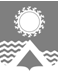 АДМИНИСТРАЦИЯ СВЕТЛОГОРСКОГО СЕЛЬСОВЕТА  ТУРУХАНСКОГО РАЙОНА КРАСНОЯРСКОГО КРАЯП О С Т А Н О В Л Е Н И Еп. Светлогорск25.01.2022                                                                                                                                   № 04-ПНа основании статьи 26 Положения о бюджетном процессе муниципального образования Светлогорский сельсовет Туруханского района Красноярского края, утвержденным решением Светлогорского сельского Совета депутатов Туруханского района Красноярского края                         от 09.12.2015 №03-07 «Об утверждении Положения о бюджетном процессе муниципального образования Светлогорский сельсовет Туруханского района Красноярского края», руководствуясь статьями 19, 22 Устава Светлогорского сельсовета Туруханского района Красноярского края, ПОСТАНОВЛЯЮ:1. Утвердить отчет об исполнении бюджета Светлогорского сельсовета за 4 квартал 2021 года:по доходам согласно приложению№1  к настоящему постановлению;по расходам согласно приложению№2  к настоящему постановлению;по источникам внутреннего финансирования дефицита бюджета согласно приложению№3  к настоящему постановлению. 	2. Направить отчет об исполнении бюджета Светлогорского сельсовета за 4 квартал 2021 года в Светлогорский сельский Совет депутатов Туруханского района Красноярского края.	3. Настоящее постановление вступает в силу со дня подписания.Глава Светлогорского сельсовета                                                                          А.К. КришталюкОб утверждении отчета об исполнении бюджета Светлогорского сельсовета                за 4 квартал 2021 годаПриложение №1 к постановлению  администрации Светлогорского сельсовета от 25.01.2022 № 04-ППриложение №1 к постановлению  администрации Светлогорского сельсовета от 25.01.2022 № 04-ППриложение №1 к постановлению  администрации Светлогорского сельсовета от 25.01.2022 № 04-ПДоходы бюджета Светлогорского сельсовета за 4 квартал 2021 годаДоходы бюджета Светлогорского сельсовета за 4 квартал 2021 годаДоходы бюджета Светлогорского сельсовета за 4 квартал 2021 годаДоходы бюджета Светлогорского сельсовета за 4 квартал 2021 годаДоходы бюджета Светлогорского сельсовета за 4 квартал 2021 годаДоходы бюджета Светлогорского сельсовета за 4 квартал 2021 годаДоходы бюджета Светлогорского сельсовета за 4 квартал 2021 годаДоходы бюджета Светлогорского сельсовета за 4 квартал 2021 годаДоходы бюджета Светлогорского сельсовета за 4 квартал 2021 годаНаименование показателяНаименование показателяНаименование показателяКод строкиКод дохода по КДУтверждено бюджеты сельских поселенийУтверждено бюджеты сельских поселенийУтверждено бюджеты сельских поселенийИсполнено бюджеты сельских поселенийДоходы бюджета - ВсегоДоходы бюджета - ВсегоДоходы бюджета - Всего    10000 8 50 00000 00 0000 000  74 769 160,00  74 769 160,00  74 769 160,00  74 643 977,59НАЛОГОВЫЕ И НЕНАЛОГОВЫЕ ДОХОДЫНАЛОГОВЫЕ И НЕНАЛОГОВЫЕ ДОХОДЫНАЛОГОВЫЕ И НЕНАЛОГОВЫЕ ДОХОДЫ    10000 1 00 00000 00 0000 000  6 870 500,00  6 870 500,00  6 870 500,00  6 745 795,25НАЛОГИ НА ПРИБЫЛЬ, ДОХОДЫНАЛОГИ НА ПРИБЫЛЬ, ДОХОДЫНАЛОГИ НА ПРИБЫЛЬ, ДОХОДЫ    10000 1 01 00000 00 0000 000  1 297 871,63  1 297 871,63  1 297 871,63  1 171 557,91Налог на доходы физических лицНалог на доходы физических лицНалог на доходы физических лиц    10000 1 01 02000 01 0000 110  1 297 871,63  1 297 871,63  1 297 871,63  1 171 557,91Налог на доходы физических лиц с доходов, источником которых является налоговый агент, за исключением доходов, в отношении которых исчисление и уплата налога осуществляются в соответствии со статьями 227, 227.1 и 228 Налогового кодекса Российской ФедерацииНалог на доходы физических лиц с доходов, источником которых является налоговый агент, за исключением доходов, в отношении которых исчисление и уплата налога осуществляются в соответствии со статьями 227, 227.1 и 228 Налогового кодекса Российской ФедерацииНалог на доходы физических лиц с доходов, источником которых является налоговый агент, за исключением доходов, в отношении которых исчисление и уплата налога осуществляются в соответствии со статьями 227, 227.1 и 228 Налогового кодекса Российской Федерации    10000 1 01 02010 01 0000 110  1 297 871,63  1 297 871,63  1 297 871,63   166 972,31Налог на доходы физических лиц с доходов, полученных от осуществления деятельности физическими лицами, зарегистрированными в качестве индивидуальных предпринимателей, нотариусов, занимающихся частной практикой, адвокатов, учредивших адвокатские кабинеты, и других лиц, занимающихся частной практикой в соответствии со статьей 227 Налогового кодекса Российской ФедерацииНалог на доходы физических лиц с доходов, полученных от осуществления деятельности физическими лицами, зарегистрированными в качестве индивидуальных предпринимателей, нотариусов, занимающихся частной практикой, адвокатов, учредивших адвокатские кабинеты, и других лиц, занимающихся частной практикой в соответствии со статьей 227 Налогового кодекса Российской ФедерацииНалог на доходы физических лиц с доходов, полученных от осуществления деятельности физическими лицами, зарегистрированными в качестве индивидуальных предпринимателей, нотариусов, занимающихся частной практикой, адвокатов, учредивших адвокатские кабинеты, и других лиц, занимающихся частной практикой в соответствии со статьей 227 Налогового кодекса Российской Федерации    10000 1 01 02020 01 0000 1107,377,377,37    7,37Налог на доходы физических лиц с доходов,  полученных физическими лицами в соответствии со статьей 228 Налогового Кодекса Российской ФедерацииНалог на доходы физических лиц с доходов,  полученных физическими лицами в соответствии со статьей 228 Налогового Кодекса Российской ФедерацииНалог на доходы физических лиц с доходов,  полученных физическими лицами в соответствии со статьей 228 Налогового Кодекса Российской Федерации    10000 1 01 02030 01 0000 110721,00721,00721,00720,71Налог на доходы физических лиц в части суммы налога, превышающей 650 000 рублей, относящейся к части налоговой базы, превышающей 5 000 000 рублей (за исключением налога на доходы физических лиц с сумм прибыли контролируемой иностранной компании, в том числе фиксированной прибыли контролируемой иностранной компании)Налог на доходы физических лиц в части суммы налога, превышающей 650 000 рублей, относящейся к части налоговой базы, превышающей 5 000 000 рублей (за исключением налога на доходы физических лиц с сумм прибыли контролируемой иностранной компании, в том числе фиксированной прибыли контролируемой иностранной компании)Налог на доходы физических лиц в части суммы налога, превышающей 650 000 рублей, относящейся к части налоговой базы, превышающей 5 000 000 рублей (за исключением налога на доходы физических лиц с сумм прибыли контролируемой иностранной компании, в том числе фиксированной прибыли контролируемой иностранной компании)000 1 01 02080 01 0000 1101400,001400,001400,003857,52НАЛОГИ НА ТОВАРЫ (РАБОТЫ, УСЛУГИ), РЕАЛИЗУЕМЫЕ НА ТЕРРИТОРИИ РОССИЙСКОЙ ФЕДЕРАЦИИНАЛОГИ НА ТОВАРЫ (РАБОТЫ, УСЛУГИ), РЕАЛИЗУЕМЫЕ НА ТЕРРИТОРИИ РОССИЙСКОЙ ФЕДЕРАЦИИНАЛОГИ НА ТОВАРЫ (РАБОТЫ, УСЛУГИ), РЕАЛИЗУЕМЫЕ НА ТЕРРИТОРИИ РОССИЙСКОЙ ФЕДЕРАЦИИ    10000 1 03 00000 00 0000 000   58 000,00   58 000,00   58 000,00   59 018,09Акцизы по подакцизным товарам (продукции), производимым на территории Российской ФедерацииАкцизы по подакцизным товарам (продукции), производимым на территории Российской ФедерацииАкцизы по подакцизным товарам (продукции), производимым на территории Российской Федерации    10000 1 03 02000 01 0000 110   58 000,00   58 000,00   58 000,00   59 018,09Доходы от уплаты акцизов на дизельное топливо, подлежащие распределению между бюджетами субъектов Российской Федерации и местными бюджетами с учетом установленных дифференцированных нормативов отчислений в местные бюджетыДоходы от уплаты акцизов на дизельное топливо, подлежащие распределению между бюджетами субъектов Российской Федерации и местными бюджетами с учетом установленных дифференцированных нормативов отчислений в местные бюджетыДоходы от уплаты акцизов на дизельное топливо, подлежащие распределению между бюджетами субъектов Российской Федерации и местными бюджетами с учетом установленных дифференцированных нормативов отчислений в местные бюджеты    10000 1 03 02230 01 0000 110   26 600,00   26 600,00   26 600,00   27 246,25Доходы от уплаты акцизов на моторные масла для дизельных и (или) карбюраторных (инжекторных) двигателей, подлежащие распределению между бюджетами субъектов Российской Федерации и местными бюджетами с учетом установленных дифференцированных нормативов отчислений в местные бюджетыДоходы от уплаты акцизов на моторные масла для дизельных и (или) карбюраторных (инжекторных) двигателей, подлежащие распределению между бюджетами субъектов Российской Федерации и местными бюджетами с учетом установленных дифференцированных нормативов отчислений в местные бюджетыДоходы от уплаты акцизов на моторные масла для дизельных и (или) карбюраторных (инжекторных) двигателей, подлежащие распределению между бюджетами субъектов Российской Федерации и местными бюджетами с учетом установленных дифференцированных нормативов отчислений в местные бюджеты    10000 1 03 02240 01 0000 110    200,00    200,00    200,00    191,63Доходы от уплаты акцизов на автомобильный бензин, подлежащие распределению между бюджетами субъектов Российской Федерации и местными бюджетами с учетом установленных дифференцированных нормативов отчислений в местные бюджетыДоходы от уплаты акцизов на автомобильный бензин, подлежащие распределению между бюджетами субъектов Российской Федерации и местными бюджетами с учетом установленных дифференцированных нормативов отчислений в местные бюджетыДоходы от уплаты акцизов на автомобильный бензин, подлежащие распределению между бюджетами субъектов Российской Федерации и местными бюджетами с учетом установленных дифференцированных нормативов отчислений в местные бюджеты    10000 1 03 02250 01 0000 110   35 000,00   35 000,00   35 000,00   36 226,40Доходы от уплаты акцизов на прямогонный бензин, подлежащие распределению между бюджетами субъектов Российской Федерации и местными бюджетами с учетом установленных дифференцированных нормативов отчислений в местные бюджетыДоходы от уплаты акцизов на прямогонный бензин, подлежащие распределению между бюджетами субъектов Российской Федерации и местными бюджетами с учетом установленных дифференцированных нормативов отчислений в местные бюджетыДоходы от уплаты акцизов на прямогонный бензин, подлежащие распределению между бюджетами субъектов Российской Федерации и местными бюджетами с учетом установленных дифференцированных нормативов отчислений в местные бюджеты000 1 03 02260 01 0000 110-   3 800,00-   3 800,00-   3 800,00-   4 646,19НАЛОГИ НА ИМУЩЕСТВОНАЛОГИ НА ИМУЩЕСТВОНАЛОГИ НА ИМУЩЕСТВО    10000 1 06 00000 00 0000 000   196 500,00   196 500,00   196 500,00   197 368,84Налог на имущество физических лицНалог на имущество физических лицНалог на имущество физических лиц    10000 1 06 01000 00 0000 110   195 960,00   195 960,00   195 960,00   196 284,50Налог на имущество физических лиц, взимаемый по ставкам, применяемым к объектам налогообложения, расположенным в границах сельских поселенийНалог на имущество физических лиц, взимаемый по ставкам, применяемым к объектам налогообложения, расположенным в границах сельских поселенийНалог на имущество физических лиц, взимаемый по ставкам, применяемым к объектам налогообложения, расположенным в границах сельских поселений    10000 1 06 01030 10 0000 110   195 960,00   195 960,00   195 960,00   196 284,50Земельный налогЗемельный налогЗемельный налог    10000 1 06 06000 00 0000 110    540,00    540,00    540,00   1 084,34Земельный налог с организацийЗемельный налог с организацийЗемельный налог с организаций    10000 1 06 06030 00 0000 110   2 000,00   2 000,00   2 000,00   2 542,00Земельный налог с организаций, обладающих земельным участком, расположенным в границах сельских  поселенийЗемельный налог с организаций, обладающих земельным участком, расположенным в границах сельских  поселенийЗемельный налог с организаций, обладающих земельным участком, расположенным в границах сельских  поселений    10000 1 06 06033 10 0000 110   2 000,00   2 000,00   2 000,00   2 542,00Земельный налог с физических лицЗемельный налог с физических лицЗемельный налог с физических лиц    10000 1 06 06040 00 0000 110-   1 460,00-   1 460,00-   1 460,00-1457,66Земельный налог с физических лиц, обладающих земельным участком, расположенным в границах сельских поселенийЗемельный налог с физических лиц, обладающих земельным участком, расположенным в границах сельских поселенийЗемельный налог с физических лиц, обладающих земельным участком, расположенным в границах сельских поселений    10000 1 06 06043 10 0000 110-   1 460,00-   1 460,00-   1 460,00-1457,66ГОСУДАРСТВЕННАЯ ПОШЛИНАГОСУДАРСТВЕННАЯ ПОШЛИНАГОСУДАРСТВЕННАЯ ПОШЛИНА    10000 1 08 00000 00 0000 000   29 000,00   29 000,00   29 000,00   29 300,00Государственная пошлина за совершение нотариальных действий (за исключением действий, совершаемых консульскими учреждениями Российской Федерации)Государственная пошлина за совершение нотариальных действий (за исключением действий, совершаемых консульскими учреждениями Российской Федерации)Государственная пошлина за совершение нотариальных действий (за исключением действий, совершаемых консульскими учреждениями Российской Федерации)    10000 1 08 04000 01 0000 110   29 000,00   29 000,00   29 000,00   29 300,00Государственная пошлина за совершение нотариальных действий должностными лицами органов местного самоуправления, уполномоченными в соответствии с законодательными актами Российской Федерации на совершение нотариальных действийГосударственная пошлина за совершение нотариальных действий должностными лицами органов местного самоуправления, уполномоченными в соответствии с законодательными актами Российской Федерации на совершение нотариальных действийГосударственная пошлина за совершение нотариальных действий должностными лицами органов местного самоуправления, уполномоченными в соответствии с законодательными актами Российской Федерации на совершение нотариальных действий    10000 1 08 04020 01 0000 110   29 000,00   29 000,00   29 000,00   29 300,00ДОХОДЫ ОТ ИСПОЛЬЗОВАНИЯ ИМУЩЕСТВА, НАХОДЯЩЕГОСЯ В ГОСУДАРСТВЕННОЙ И МУНИЦИПАЛЬНОЙ СОБСТВЕННОСТИДОХОДЫ ОТ ИСПОЛЬЗОВАНИЯ ИМУЩЕСТВА, НАХОДЯЩЕГОСЯ В ГОСУДАРСТВЕННОЙ И МУНИЦИПАЛЬНОЙ СОБСТВЕННОСТИДОХОДЫ ОТ ИСПОЛЬЗОВАНИЯ ИМУЩЕСТВА, НАХОДЯЩЕГОСЯ В ГОСУДАРСТВЕННОЙ И МУНИЦИПАЛЬНОЙ СОБСТВЕННОСТИ    10000 1 11 00000 00 0000 000  5 276 000,00  5 276 000,00  5 276 000,00  5 277 550,41Прочие доходы от использования имущества и прав, находящихся в государственной и муниципальной собственности (за исключением имущества бюджетных и автономных учреждений, а также имущества государственных и муниципальных унитарных предприятий, в том числе казенных)Прочие доходы от использования имущества и прав, находящихся в государственной и муниципальной собственности (за исключением имущества бюджетных и автономных учреждений, а также имущества государственных и муниципальных унитарных предприятий, в том числе казенных)Прочие доходы от использования имущества и прав, находящихся в государственной и муниципальной собственности (за исключением имущества бюджетных и автономных учреждений, а также имущества государственных и муниципальных унитарных предприятий, в том числе казенных)    10000 1 11 09000 00 0000 120  5 276 000,00  5 276 000,00  5 276 000,00  5 277 550,41Прочие поступления от использования имущества, находящегося в государственной и муниципальной собственности (за исключением имущества бюджетных и автономных учреждений, а также имущества государственных и муниципальных унитарных предприятий, в том числе казенных)Прочие поступления от использования имущества, находящегося в государственной и муниципальной собственности (за исключением имущества бюджетных и автономных учреждений, а также имущества государственных и муниципальных унитарных предприятий, в том числе казенных)Прочие поступления от использования имущества, находящегося в государственной и муниципальной собственности (за исключением имущества бюджетных и автономных учреждений, а также имущества государственных и муниципальных унитарных предприятий, в том числе казенных)    10000 1 11 09040 00 0000 120  5 276 000,00  5 276 000,00  5 276 000,00  5 277 550,41Прочие поступления от использования имущества, находящегося в собственности сельских поселений (за исключением имущества муниципальных бюджетных и автономных учреждений, а также имущества муниципальных унитарных предприятий, в том числе казенных)Прочие поступления от использования имущества, находящегося в собственности сельских поселений (за исключением имущества муниципальных бюджетных и автономных учреждений, а также имущества муниципальных унитарных предприятий, в том числе казенных)Прочие поступления от использования имущества, находящегося в собственности сельских поселений (за исключением имущества муниципальных бюджетных и автономных учреждений, а также имущества муниципальных унитарных предприятий, в том числе казенных)    10000 1 11 09045 10 0000 120  5 276 000,00  5 276 000,00  5 276 000,00  5 277 550,41ШТРАФЫ, САНКЦИИ, ВОЗМЕЩЕНИЕ УЩЕРБАШТРАФЫ, САНКЦИИ, ВОЗМЕЩЕНИЕ УЩЕРБАШТРАФЫ, САНКЦИИ, ВОЗМЕЩЕНИЕ УЩЕРБА    10000 1 16 00000 00 0000 000   11 000,00   11 000,00   11 000,0011 000,00Прочие поступления от денежных взысканий (штрафов) и иных сумм в возмещение ущербаПрочие поступления от денежных взысканий (штрафов) и иных сумм в возмещение ущербаПрочие поступления от денежных взысканий (штрафов) и иных сумм в возмещение ущерба    10000 1 16 90000 00 0000 140   11 000,00   11 000,00   11 000,0011 000,00Прочие поступления от денежных взысканий (штрафов) и иных сумм в возмещение ущерба, зачисляемые в бюджеты сельских поселенийПрочие поступления от денежных взысканий (штрафов) и иных сумм в возмещение ущерба, зачисляемые в бюджеты сельских поселенийПрочие поступления от денежных взысканий (штрафов) и иных сумм в возмещение ущерба, зачисляемые в бюджеты сельских поселений    10000 1 16 90050 10 0000 140   11 000,00   11 000,00   11 000,0011 000,00ПРОЧИЕ НЕНАЛОГОВЫЕ ДОХОДЫПРОЧИЕ НЕНАЛОГОВЫЕ ДОХОДЫПРОЧИЕ НЕНАЛОГОВЫЕ ДОХОДЫ    10000 1 17 00000 00 0000 000Невыясненные поступленияНевыясненные поступленияНевыясненные поступления    10000 1 17 01000 00 0000 180Невыясненные поступления, зачисляемые в бюджеты сельских  поселенийНевыясненные поступления, зачисляемые в бюджеты сельских  поселенийНевыясненные поступления, зачисляемые в бюджеты сельских  поселений    10000 1 17 01050 10 0000 180БЕЗВОЗМЕЗДНЫЕ ПОСТУПЛЕНИЯБЕЗВОЗМЕЗДНЫЕ ПОСТУПЛЕНИЯБЕЗВОЗМЕЗДНЫЕ ПОСТУПЛЕНИЯ    10000 2 00 00000 00 0000 000  67 898 660,00  67 898 660,00  67 898 660,00  67 898 182,34БЕЗВОЗМЕЗДНЫЕ ПОСТУПЛЕНИЯ ОТ ДРУГИХ БЮДЖЕТОВ БЮДЖЕТНОЙ СИСТЕМЫ РОССИЙСКОЙ ФЕДЕРАЦИИБЕЗВОЗМЕЗДНЫЕ ПОСТУПЛЕНИЯ ОТ ДРУГИХ БЮДЖЕТОВ БЮДЖЕТНОЙ СИСТЕМЫ РОССИЙСКОЙ ФЕДЕРАЦИИБЕЗВОЗМЕЗДНЫЕ ПОСТУПЛЕНИЯ ОТ ДРУГИХ БЮДЖЕТОВ БЮДЖЕТНОЙ СИСТЕМЫ РОССИЙСКОЙ ФЕДЕРАЦИИ    10000 2 02 00000 00 0000 000  46 148 660,00  46 148 660,00  46 148 660,00  46 148 182,34Дотации бюджетам бюджетной системы Российской ФедерацииДотации бюджетам бюджетной системы Российской ФедерацииДотации бюджетам бюджетной системы Российской Федерации    10000 2 02 10000 00 0000 151   629 390,00   629 390,00   629 390,00   629 390,00Дотации на выравнивание бюджетной обеспеченностиДотации на выравнивание бюджетной обеспеченностиДотации на выравнивание бюджетной обеспеченности    10000 2 02 15001 00 0000 151   629 390,00   629 390,00   629 390,00   629 390,00Дотации бюджетам сельских поселений на выравнивание бюджетной обеспеченностиДотации бюджетам сельских поселений на выравнивание бюджетной обеспеченностиДотации бюджетам сельских поселений на выравнивание бюджетной обеспеченности    10000 2 02 15001 10 0000 151   629 390,00   629 390,00   629 390,00   629 390,00Субвенции бюджетам бюджетной системы Российской ФедерацииСубвенции бюджетам бюджетной системы Российской ФедерацииСубвенции бюджетам бюджетной системы Российской Федерации    10000 2 02 30000 00 0000 151   184 302,00   184 302,00   184 302,00   184 302,00Субвенции местным бюджетам на выполнение передаваемых полномочий субъектов Российской ФедерацииСубвенции местным бюджетам на выполнение передаваемых полномочий субъектов Российской ФедерацииСубвенции местным бюджетам на выполнение передаваемых полномочий субъектов Российской Федерации    10000 2 02 30024 00 0000 151   7 901,00   7 901,00   7 901,007 901,00Субвенции бюджетам сельских поселений на выполнение передаваемых полномочий субъектов Российской ФедерацииСубвенции бюджетам сельских поселений на выполнение передаваемых полномочий субъектов Российской ФедерацииСубвенции бюджетам сельских поселений на выполнение передаваемых полномочий субъектов Российской Федерации    10000 2 02 30024 10 0000 151   7 901,00   7 901,00   7 901,007 901,00Субвенции бюджетам на осуществление первичного воинского учета на территориях, где отсутствуют военные комиссариатыСубвенции бюджетам на осуществление первичного воинского учета на территориях, где отсутствуют военные комиссариатыСубвенции бюджетам на осуществление первичного воинского учета на территориях, где отсутствуют военные комиссариаты    10000 2 02 35118 00 0000 151   176 401,00   176 401,00   176 401,00   176 401,00Субвенции бюджетам сельских поселений на осуществление первичного воинского учета на территориях, где отсутствуют военные комиссариатыСубвенции бюджетам сельских поселений на осуществление первичного воинского учета на территориях, где отсутствуют военные комиссариатыСубвенции бюджетам сельских поселений на осуществление первичного воинского учета на территориях, где отсутствуют военные комиссариаты    10000 2 02 35118 10 0000 151   176 401,00   176 401,00   176 401,00   176 401,00Иные межбюджетные трансфертыИные межбюджетные трансфертыИные межбюджетные трансферты    10000 2 02 40000 00 0000 151  47 587 239,00  47 587 239,00  47 587 239,00  33 160 040,01Межбюджетные трансферты, передаваемые бюджетам муниципальных образований на осуществление части полномочий по решению вопросов местного значения в соответствии с заключенными соглашениямиМежбюджетные трансферты, передаваемые бюджетам муниципальных образований на осуществление части полномочий по решению вопросов местного значения в соответствии с заключенными соглашениямиМежбюджетные трансферты, передаваемые бюджетам муниципальных образований на осуществление части полномочий по решению вопросов местного значения в соответствии с заключенными соглашениями    10000 2 02 40014 00 0000 151Межбюджетные трансферты, передаваемые бюджетам сельских поселений из бюджетов муниципальных районов на осуществление части полномочий по решению вопросов местного значения в соответствии с заключенными соглашениямиМежбюджетные трансферты, передаваемые бюджетам сельских поселений из бюджетов муниципальных районов на осуществление части полномочий по решению вопросов местного значения в соответствии с заключенными соглашениямиМежбюджетные трансферты, передаваемые бюджетам сельских поселений из бюджетов муниципальных районов на осуществление части полномочий по решению вопросов местного значения в соответствии с заключенными соглашениями    10000 2 02 40014 10 0000 151Прочие межбюджетные трансферты, передаваемые бюджетамПрочие межбюджетные трансферты, передаваемые бюджетамПрочие межбюджетные трансферты, передаваемые бюджетам    10000 2 02 49999 00 0000 151  45 334 968,00  45 334 968,00  45 334 968,00  45 334 490,34Прочие межбюджетные трансферты, передаваемые бюджетам сельских поселенийПрочие межбюджетные трансферты, передаваемые бюджетам сельских поселенийПрочие межбюджетные трансферты, передаваемые бюджетам сельских поселений    10000 2 02 49999 10 0000 151  45 334 968,00  45 334 968,00  45 334 968,00  45 334 490,34ПРОЧИЕ БЕЗВОЗМЕЗДНЫЕ ПОСТУПЛЕНИЯПРОЧИЕ БЕЗВОЗМЕЗДНЫЕ ПОСТУПЛЕНИЯПРОЧИЕ БЕЗВОЗМЕЗДНЫЕ ПОСТУПЛЕНИЯ    10000 2 04 00000 00 0000 000  21 750 000,00  21 750 000,00  21 750 000,00  2 175 000,00Прочие безвозмездные поступления в бюджеты сельских поселенийПрочие безвозмездные поступления в бюджеты сельских поселенийПрочие безвозмездные поступления в бюджеты сельских поселений    10000 2 04 05000 10 0000 180  21 750 000,00  21 750 000,00  21 750 000,00  2 175 000,00Прочие безвозмездные поступления в бюджеты сельских поселенийПрочие безвозмездные поступления в бюджеты сельских поселенийПрочие безвозмездные поступления в бюджеты сельских поселений    10000 2 04 05030 10 0000 180  21 750 000,00  21 750 000,00  21 750 000,00  2 175 000,00Приложение №2 к постановлениюПриложение №2 к постановлениюадминистрации Светлогорского администрации Светлогорского сельсовета от 25.01.2021 №04-Псельсовета от 25.01.2021 №04-ПРасходы Светлогорского сельского совета за 4 квартал 2021 годаРасходы Светлогорского сельского совета за 4 квартал 2021 годаРасходы Светлогорского сельского совета за 4 квартал 2021 годаРасходы Светлогорского сельского совета за 4 квартал 2021 годаРасходы Светлогорского сельского совета за 4 квартал 2021 годаРасходы Светлогорского сельского совета за 4 квартал 2021 годаРасходы Светлогорского сельского совета за 4 квартал 2021 годаРасходы Светлогорского сельского совета за 4 квартал 2021 годаРасходы Светлогорского сельского совета за 4 квартал 2021 годаРасходы Светлогорского сельского совета за 4 квартал 2021 годаРасходы Светлогорского сельского совета за 4 квартал 2021 годаАдм.Код с бюджетомРзПр.КодРзПр.КодЦСР.Код с бюджетомЦСР.Код с бюджетомЦСР.Код с бюджетомВР.КодКОСГУ.КодПланПланФакт  83 325 657,14  83 325 657,14  70 782 073,80000  83 325 657,14  83 325 657,14  70 782 073,8000000000000  83 325 657,14  83 325 657,14  70 782 073,8000001000100  27 066 169,13  27 066 169,13  2 992 786,5900001020102  1 896 406,55  1 896 406,55  1 896 406,5500001020102000000000000000000000000000000  1 896 406,55  1 896 406,55  1 896 406,5500001020102000000000000000000000000000000000  1 896 406,55  1 896 406,55  1 896 406,5500001020102000000000000000000000000000000100  1 896 406,55  1 896 406,55  1 896 406,5500001020102000000000000000000000000000000120  1 896 406,55  1 896 406,55  1 896 406,5500001020102000000000000000000000000000000121  1 083 000,00  1 083 000,00  1 464 106,2500001020102000000000000000000000000000000121960  1 083 000,00  1 083 000,00  1 464 106,2500001020102000000000000000000000000000000122   61 755,20   61 755,20   61 755,2000001020102000000000000000000000000000000122960   61 755,20   61 755,20   61 755,2000001020102000000000000000000000000000000129   370 545,10   370 545,10   370 545,1000001020102000000000000000000000000000000129960   370 545,10   370 545,10   370 545,1000001040104  19 303 953,44  19 303 953,44  19 192 360,0700001040104000000000000000000000000000000  19 303 953,44  19 303 953,44  19 192 360,0700001040104000000000000000000000000000000000  19 303 953,44  19 303 953,44  19 192 360,0700001040104000000000000000000000000000000100  15 546 253,87  15 546 253,87  15 520 622,2500001040104000000000000000000000000000000120  15 546 253,87  15 546 253,87  15 520 622,2500001040104000000000000000000000000000000121  11 944 908,22  11 944 908,22  11 944 908,2200001040104000000000000000000000000000000121960  11 944 908,22  11 944 908,22  11 944 908,2200001040104000000000000000000000000000000122   770 767,29   770 767,29   745 135,6700001040104000000000000000000000000000000122960   770 767,29   770 767,29   745 135,6700001040104000000000000000000000000000000129  2 830 578,36  2 830 578,36  2 830 578,3600001040104000000000000000000000000000000129960  2 830 578,36  2 830 578,36  2 830 578,3600001040104000000000000000000000000000000200  3 745 699,57  3 745 699,57  3 659 877,8200001040104000000000000000000000000000000240  3 745 699,57  3 745 699,57  3 659 877,8200001040104000000000000000000000000000000244  3 545 699,57  3 545 699,57  3 477 704,6800001040104000000000000000000000000000000244960  3 545 699,57  3 545 699,57  3 477 704,68001040104000000000000000000000000000000247200 000,00200 000,00182 173,1400001040104000000000000000000000000000000247200 000,00200 000,00182 173,1400001040104000000000000000000000000000000800   12 000,00   12 000,00   11 860,0000001040104000000000000000000000000000000850   12 000,00   12 000,00   11 860,0000001040104000000000000000000000000000000853   12 000,00   12 000,00   11 860,0000001040104000000000000000000000000000000853960   12 000,00   12 000,00   11 860,0000001060106   150 000,00   150 000,00   150 000,0000001060106000000000000000000000000000000   150 000,00   150 000,00   150 000,0000001060106000000000000000000000000000000000   150 000,00   150 000,00   150 000,0000001060106000000000000000000000000000000500   150 000,00   150 000,00   150 000,0000001060106000000000000000000000000000000540   150 000,00   150 000,00   150 000,0000001060106000000000000000000000000000000540960   150 000,00   150 000,00   150 000,00000010701070000000000000000000000000000000000107010700000000000000000000000000000000001070107000000000000000000000000000000800000010701070000000000000000000000000000008800000107010700000000000000000000000000000088000001110111000000000000000000000000000000   100 000,00   100 000,0000001110111000000000000000000000000000000   100 000,00   100 000,0000001110111000000000000000000000000000000000   100 000,00   100 000,0000001110111000000000000000000000000000000800   100 000,00   100 000,0000001110111000000000000000000000000000000870   100 000,00   100 000,0000001110111000000000000000000000000000000870960   100 000,00   100 000,0000001130113  9 060 410,68  9 060 410,688 895 255,0400001130113000000000000000000000000000000  9 060 410,68  9 060 410,688 895 255,0400001130113000000000000000000000000000000000  9 060 410,68  9 060 410,688 895 255,0400001130113000000000000000000000000000000200  9 060 410,68  9 060 410,688 895 255,0400001130113000000000000000000000000000000240  9 060 410,68  9 060 410,688 895 255,0400001130113000000000000000000000000000000244  9 060 410,68  9 060 410,688 895 255,0400001130113000000000000000000000000000000244960  9 060 410,68  9 060 410,688 895 255,0400002000200   176 401,00   176 401,00   176 401,0000002030203   176 401,00   176 401,00   176 401,0000002030203000000000000000000000000000000   176 401,00   176 401,00   176 401,0000002030203000000000000000000000000000000000   176 401,00   176 401,00   176 401,0000002030203000000000000000000000000000000100   176 401,00   176 401,00   176 401,0000002030203000000000000000000000000000000120   176 401,00   176 401,00   176 401,0000002030203000000000000000000000000000000121   135 485,00   135 485,00   135 485,0000002030203000000000000000000000000000000121960   135 485,00   135 485,00   135 485,0000002030203000000000000000000000000000000129   40 916,00   40 916,00   40 916,0000002030203000000000000000000000000000000129960   40 916,00   40 916,00   40 916,0000003000300  1 470 113,00  1 470 113,00  1 470 113,0000003100310  1 468 113,00  1 468 113,00  1 468 113,0000003100310000000000000000000000000000000  1 468 113,00  1 468 113,00  1 468 113,0000003100310000000000000000000000000000000000  1 468 113,00  1 468 113,00  1 468 113,0000003100310000000000000000000000000000000200  1 468 113,00  1 468 113,00  1 468 113,0000003100310000000000000000000000000000000240  1 468 113,00  1 468 113,00  1 468 113,0000003100310000000000000000000000000000000244  1 468 113,00  1 468 113,00  1 468 113,0000003100310000000000000000000000000000000244960  1 468 113,00  1 468 113,00  1 468 113,0000003140314   2 000,00   2 000,002 000,0000003140314000000000000000000000000000000   2 000,00   2 000,002 000,0000003140314000000000000000000000000000000000   2 000,00   2 000,002 000,0000003140314000000000000000000000000000000200   2 000,00   2 000,002 000,0000003140314000000000000000000000000000000240   2 000,00   2 000,002 000,0000003140314000000000000000000000000000000244   2 000,00   2 000,002 000,0000003140314000000000000000000000000000000244960   2 000,00   2 000,002 000,00000040004002 155 009,602 155 009,60  2 149 264,0000004080408   860 409,60   860 409,60   854 664,0000004080408000000000000000000000000000000   860 409,60   860 409,60854 664,0000004080408000000000000000000000000000000000   860 409,60   860 409,60854 664,0000004080408000000000000000000000000000000200   737 002,00   737 002,00854 664,0000004080408000000000000000000000000000000240   860 406,60   860 406,60854 664,0000004080408000000000000000000000000000000244   860 409,60   860 409,60854 664,0000004080408000000000000000000000000000000244960   860 409,60   860 409,60854 664,0000004090409  1 294 600,00  1 294 600,001 294 600,0000004090409000000000000000000000000000000  1 294 600,00  1 294 600,001 294 600,0000004090409000000000000000000000000000000000  1 294 600,00  1 294 600,001 294 600,0000004090409000000000000000000000000000000200  1 294 600,00  1 294 600,001 294 600,0000004090409000000000000000000000000000000240  1 294 600,00  1 294 600,00  1 294 600,0000004090409000000000000000000000000000000244  1 294 600,00  1 294 600,00  1 294 600,0000004090409000000000000000000000000000000244960  1 294 600,00  1 294 600,00  1 294 600,0000005000500  16 064 076,06  16 064 076,06  15 895 987,3000005010501  1 235 939,88  1 235 939,88   741 067,1000005010501000000000000000000000000000000  1 235 939,88  1 235 939,88  1 071 491,4800005010501000000000000000000000000000000000  1 235 939,88  1 235 939,88  1 071 491,4800005010501000000000000000000000000000000200  1 235 939,88  1 235 939,88  1 071 491,4800005010501000000000000000000000000000000240  1 175 939,88  1 175 939,88  1 071 491,4800005010501000000000000000000000000000000244  1 025 000,00  1 025 000,00  1 015 358,4400005010501000000000000000000000000000000244960  1 025 000,00  1 025 000,00  1 015 358,4400005010501000000000000000000000000000000247   150 939,88   150 939,88   56 133,0400005010501000000000000000000000000000000247960   150 939,88   150 939,88   56 133,0400005020502  9 195 443,78  9 195 443,78  9 192 631,6800005020502000000000000000000000000000000  9 195 443,78  9 195 443,78  9 192 631,6800005020502000000000000000000000000000000000  9 195 443,78  9 195 443,78  9 192 631,6800005020502000000000000000000000000000000200  7 695 443,78  7 695 443,78  7 692 631,6800005020502000000000000000000000000000000240  7 695 443,78  7 695 443,78  7 692 631,6800005020502000000000000000000000000000000244  7 695 443,78  7 695 443,78  7 692 631,6800005020502000000000000000000000000000000244960  7 695 443,78  7 695 443,78  7 692 631,6800005020502000000000000000000000000000000800  1 500 000,00  1 500 000,00  1 500 000,0000005020502000000000000000000000000000000810  1 500 000,00  1 500 000,00  1 500 000,0000005020502000000000000000000000000000000811  1 500 000,00  1 500 000,00  1 500 000,0000005020502000000000000000000000000000000811960  1 500 000,00  1 500 000,00  1 500 000,0000005030503  5 692 692,40  5 692 692,40  5 631 864,1400005030503000000000000000000000000000000  5 692 692,40  5 692 692,40  5 631 864,1400005030503000000000000000000000000000000000  5 692 692,40  5 692 692,40  5 631 864,1400005030503000000000000000000000000000000200  5 692 692,40  5 692 692,40  5 631 864,1400005030503000000000000000000000000000000240  5 692 692,40  5 692 692,40  5 631 864,1400005030503000000000000000000000000000000244  5 340 227,16  5 340 227,16  5 287 525,5600005030503000000000000000000000000000000244960  5 340 227,16  5 340 227,16  5 287 525,5600005030503000000000000000000000000000000247   352 465,24   352 465,24   344 338,5800005030503000000000000000000000000000000247960   352 465,24   352 465,24   344 338,5800007000700000070707070000707070700000000000000000000000000000000007070707000000000000000000000000000000000000070707070000000000000000000000000000003000000707070700000000000000000000000000000036000007070707000000000000000000000000000000360960000080008000  24 122 820,98  24 122 820,98  14 245 820,9800008010801  24 122 820,98  24 122 820,98  14 245 820,9800008010801000000000000000000000000000000200960  11 305 863,98  11 305 863,98  1 428 863,9800008010801000000000000000000000000000000240960  11 305 863,98  11 305 863,98  1 428 863,9800008010801000000000000000000000000000000243  9 877 000,00  9 877 000,0000008010801000000000000000000000000000000244  1 428 863,98  1 428 863,98  1 428 863,9800008010801000000000000000000000000000000540960  12 816 957,00  12 816 957,00  12 816 957,0000011001100  8 826 465,83  8 826 465,83  6 710 465,8600011011101  8 826 465,83  8 826 465,83  6 710 465,8600011011101000000000000000000000000000000  8 826 465,83  8 826 465,83  6 710 465,8600011011101000000000000000000000000000000000  8 826 465,83  8 826 465,83  6 710 465,8600011011101000000000000000000000000000000100  5 216 887,60  5 216 887,60  5 216 887,6000011011101000000000000000000000000000000110  5 216 887,60  5 216 887,60  5 216 887,6000011011101000000000000000000000000000000111  3 976 922,66  3 976 922,66  3 976 922,6600011011101000000000000000000000000000000111960  3 976 922,66  3 976 922,66  3 976 922,6600011011101000000000000000000000000000000112   80 755,00   80 755,00   80 755,0000011011101000000000000000000000000000000112960   80 755,00   80 755,00   80 755,0000011011101000000000000000000000000000000119  1 159 209,94  1 159 209,94  1 159 209,9400011011101000000000000000000000000000000119960  1 159 209,94  1 159 209,94  1 159 209,9400011011101000000000000000000000000000000200  3 605 578,23  3 605 578,23  1 493 578,0000011011101000000000000000000000000000000240  3 605 578,23  3 605 578,23  1 493 578,0000011011101000000000000000000000000000000244  3 306 151,81  3 306 151,81  1 199 899,9000011011101000000000000000000000000000000244960  3 306 151,81  3 306 151,81  1 199 899,9000011011101000000000000000000000000000000247   299 426,42   299 426,42   293 978,3600011011101000000000000000000000000000000247960   299 426,42   299 426,42   293 978,3600011011101000000000000000000000000000000800   4 000,00   4 000,00    0,0000011011101000000000000000000000000000000850   4 000,00   4 000,00    0,000011101110100000000010000000001000000000185200011011101000000000000000000000000000000853   4 000,00   4 000,00    0,0000011011101000000000000000000000000000000853960   4 000,00   4 000,00Приложение №2 к постановлениюПриложение №2 к постановлениюадминистрации Светлогорского администрации Светлогорского сельсовета от 25.01.2021 №04-Псельсовета от 25.01.2021 №04-ПРасходы Светлогорского сельского совета за 4 квартал 2021 годаРасходы Светлогорского сельского совета за 4 квартал 2021 годаРасходы Светлогорского сельского совета за 4 квартал 2021 годаРасходы Светлогорского сельского совета за 4 квартал 2021 годаРасходы Светлогорского сельского совета за 4 квартал 2021 годаРасходы Светлогорского сельского совета за 4 квартал 2021 годаРасходы Светлогорского сельского совета за 4 квартал 2021 годаРасходы Светлогорского сельского совета за 4 квартал 2021 годаРасходы Светлогорского сельского совета за 4 квартал 2021 годаРасходы Светлогорского сельского совета за 4 квартал 2021 годаАдм.Код с бюджетомРзПр.КодЦСР.Код с бюджетомВР.КодКОСГУ.КодПланПланПланПланФакт  83 325 657,14  83 325 657,14  83 325 657,14  83 325 657,14  70 782 073,80000  83 325 657,14  83 325 657,14  83 325 657,14  83 325 657,14  70 782 073,800000000  83 325 657,14  83 325 657,14  83 325 657,14  83 325 657,14  70 782 073,800000100  27 066 169,13  27 066 169,13  27 066 169,13  27 066 169,13  2 992 786,590000102  1 896 406,55  1 896 406,55  1 896 406,55  1 896 406,55  1 896 406,5500001020000000000  1 896 406,55  1 896 406,55  1 896 406,55  1 896 406,55  1 896 406,5500001020000000000000  1 896 406,55  1 896 406,55  1 896 406,55  1 896 406,55  1 896 406,5500001020000000000100  1 896 406,55  1 896 406,55  1 896 406,55  1 896 406,55  1 896 406,5500001020000000000120  1 896 406,55  1 896 406,55  1 896 406,55  1 896 406,55  1 896 406,5500001020000000000121  1 083 000,00  1 083 000,00  1 083 000,00  1 083 000,00  1 464 106,2500001020000000000121960  1 083 000,00  1 083 000,00  1 083 000,00  1 083 000,00  1 464 106,2500001020000000000122   61 755,20   61 755,20   61 755,20   61 755,20   61 755,2000001020000000000122960   61 755,20   61 755,20   61 755,20   61 755,20   61 755,2000001020000000000129   370 545,10   370 545,10   370 545,10   370 545,10   370 545,1000001020000000000129960   370 545,10   370 545,10   370 545,10   370 545,10   370 545,100000104  19 303 953,44  19 303 953,44  19 303 953,44  19 303 953,44  19 192 360,0700001040000000000  19 303 953,44  19 303 953,44  19 303 953,44  19 303 953,44  19 192 360,0700001040000000000000  19 303 953,44  19 303 953,44  19 303 953,44  19 303 953,44  19 192 360,0700001040000000000100  15 546 253,87  15 546 253,87  15 546 253,87  15 546 253,87  15 520 622,2500001040000000000120  15 546 253,87  15 546 253,87  15 546 253,87  15 546 253,87  15 520 622,2500001040000000000121  11 944 908,22  11 944 908,22  11 944 908,22  11 944 908,22  11 944 908,2200001040000000000121960  11 944 908,22  11 944 908,22  11 944 908,22  11 944 908,22  11 944 908,2200001040000000000122   770 767,29   770 767,29   770 767,29   770 767,29   745 135,6700001040000000000122960   770 767,29   770 767,29   770 767,29   770 767,29   745 135,6700001040000000000129  2 830 578,36  2 830 578,36  2 830 578,36  2 830 578,36  2 830 578,3600001040000000000129960  2 830 578,36  2 830 578,36  2 830 578,36  2 830 578,36  2 830 578,3600001040000000000200  3 745 699,57  3 745 699,57  3 745 699,57  3 745 699,57  3 659 877,8200001040000000000240  3 745 699,57  3 745 699,57  3 745 699,57  3 745 699,57  3 659 877,8200001040000000000244  3 545 699,57  3 545 699,57  3 545 699,57  3 545 699,57  3 477 704,6800001040000000000244960  3 545 699,57  3 545 699,57  3 545 699,57  3 545 699,57  3 477 704,68001040000000000247200 000,00200 000,00200 000,00200 000,00182 173,1400001040000000000247200 000,00200 000,00200 000,00200 000,00182 173,1400001040000000000800   12 000,00   12 000,00   12 000,00   12 000,00   11 860,0000001040000000000850   12 000,00   12 000,00   12 000,00   12 000,00   11 860,0000001040000000000853   12 000,00   12 000,00   12 000,00   12 000,00   11 860,0000001040000000000853960   12 000,00   12 000,00   12 000,00   12 000,00   11 860,000000106   150 000,00   150 000,00   150 000,00   150 000,00   150 000,0000001060000000000   150 000,00   150 000,00   150 000,00   150 000,00   150 000,0000001060000000000000   150 000,00   150 000,00   150 000,00   150 000,00   150 000,0000001060000000000500   150 000,00   150 000,00   150 000,00   150 000,00   150 000,0000001060000000000540   150 000,00   150 000,00   150 000,00   150 000,00   150 000,0000001060000000000540960   150 000,00   150 000,00   150 000,00   150 000,00   150 000,00000010700000000000000107000000000000001070000000000800000010700000000008800000107000000000088000001110000000000   100 000,00   100 000,00   100 000,00   100 000,0000001110000000000   100 000,00   100 000,00   100 000,00   100 000,0000001110000000000000   100 000,00   100 000,00   100 000,00   100 000,0000001110000000000800   100 000,00   100 000,00   100 000,00   100 000,0000001110000000000870   100 000,00   100 000,00   100 000,00   100 000,0000001110000000000870960   100 000,00   100 000,00   100 000,00   100 000,000000113  9 060 410,68  9 060 410,68  9 060 410,68  9 060 410,688 895 255,0400001130000000000  9 060 410,68  9 060 410,68  9 060 410,68  9 060 410,688 895 255,0400001130000000000000  9 060 410,68  9 060 410,68  9 060 410,68  9 060 410,688 895 255,0400001130000000000200  9 060 410,68  9 060 410,68  9 060 410,68  9 060 410,688 895 255,0400001130000000000240  9 060 410,68  9 060 410,68  9 060 410,68  9 060 410,688 895 255,0400001130000000000244  9 060 410,68  9 060 410,68  9 060 410,68  9 060 410,688 895 255,0400001130000000000244960  9 060 410,68  9 060 410,68  9 060 410,68  9 060 410,688 895 255,040000200   176 401,00   176 401,00   176 401,00   176 401,00   176 401,000000203   176 401,00   176 401,00   176 401,00   176 401,00   176 401,0000002030000000000   176 401,00   176 401,00   176 401,00   176 401,00   176 401,0000002030000000000000   176 401,00   176 401,00   176 401,00   176 401,00   176 401,0000002030000000000100   176 401,00   176 401,00   176 401,00   176 401,00   176 401,0000002030000000000120   176 401,00   176 401,00   176 401,00   176 401,00   176 401,0000002030000000000121   135 485,00   135 485,00   135 485,00   135 485,00   135 485,0000002030000000000121960   135 485,00   135 485,00   135 485,00   135 485,00   135 485,0000002030000000000129   40 916,00   40 916,00   40 916,00   40 916,00   40 916,0000002030000000000129960   40 916,00   40 916,00   40 916,00   40 916,00   40 916,000000300  1 470 113,00  1 470 113,00  1 470 113,00  1 470 113,00  1 470 113,000000310  1 468 113,00  1 468 113,00  1 468 113,00  1 468 113,00  1 468 113,0000003100000000000  1 468 113,00  1 468 113,00  1 468 113,00  1 468 113,00  1 468 113,0000003100000000000000  1 468 113,00  1 468 113,00  1 468 113,00  1 468 113,00  1 468 113,0000003100000000000200  1 468 113,00  1 468 113,00  1 468 113,00  1 468 113,00  1 468 113,0000003100000000000240  1 468 113,00  1 468 113,00  1 468 113,00  1 468 113,00  1 468 113,0000003100000000000244  1 468 113,00  1 468 113,00  1 468 113,00  1 468 113,00  1 468 113,0000003100000000000244960  1 468 113,00  1 468 113,00  1 468 113,00  1 468 113,00  1 468 113,000000314   2 000,00   2 000,00   2 000,00   2 000,002 000,0000003140000000000   2 000,00   2 000,00   2 000,00   2 000,002 000,0000003140000000000000   2 000,00   2 000,00   2 000,00   2 000,002 000,0000003140000000000200   2 000,00   2 000,00   2 000,00   2 000,002 000,0000003140000000000240   2 000,00   2 000,00   2 000,00   2 000,002 000,0000003140000000000244   2 000,00   2 000,00   2 000,00   2 000,002 000,0000003140000000000244960   2 000,00   2 000,00   2 000,00   2 000,002 000,0000004002 155 009,602 155 009,602 155 009,602 155 009,60  2 149 264,000000408   860 409,60   860 409,60   860 409,60   860 409,60   854 664,0000004080000000000   860 409,60   860 409,60   860 409,60   860 409,60854 664,0000004080000000000000   860 409,60   860 409,60   860 409,60   860 409,60854 664,0000004080000000000200   737 002,00   737 002,00   737 002,00   737 002,00854 664,0000004080000000000240   860 406,60   860 406,60   860 406,60   860 406,60854 664,0000004080000000000244   860 409,60   860 409,60   860 409,60   860 409,60854 664,0000004080000000000244960   860 409,60   860 409,60   860 409,60   860 409,60854 664,000000409  1 294 600,00  1 294 600,00  1 294 600,00  1 294 600,001 294 600,0000004090000000000  1 294 600,00  1 294 600,00  1 294 600,00  1 294 600,001 294 600,0000004090000000000000  1 294 600,00  1 294 600,00  1 294 600,00  1 294 600,001 294 600,0000004090000000000200  1 294 600,00  1 294 600,00  1 294 600,00  1 294 600,001 294 600,0000004090000000000240  1 294 600,00  1 294 600,00  1 294 600,00  1 294 600,00  1 294 600,0000004090000000000244  1 294 600,00  1 294 600,00  1 294 600,00  1 294 600,00  1 294 600,0000004090000000000244960  1 294 600,00  1 294 600,00  1 294 600,00  1 294 600,00  1 294 600,000000500  16 064 076,06  16 064 076,06  16 064 076,06  16 064 076,06  15 895 987,300000501  1 235 939,88  1 235 939,88  1 235 939,88  1 235 939,88   741 067,1000005010000000000  1 235 939,88  1 235 939,88  1 235 939,88  1 235 939,88  1 071 491,4800005010000000000000  1 235 939,88  1 235 939,88  1 235 939,88  1 235 939,88  1 071 491,4800005010000000000200  1 235 939,88  1 235 939,88  1 235 939,88  1 235 939,88  1 071 491,4800005010000000000240  1 175 939,88  1 175 939,88  1 175 939,88  1 175 939,88  1 071 491,4800005010000000000244  1 025 000,00  1 025 000,00  1 025 000,00  1 025 000,00  1 015 358,4400005010000000000244960  1 025 000,00  1 025 000,00  1 025 000,00  1 025 000,00  1 015 358,4400005010000000000247   150 939,88   150 939,88   150 939,88   150 939,88   56 133,0400005010000000000247960   150 939,88   150 939,88   150 939,88   150 939,88   56 133,040000502  9 195 443,78  9 195 443,78  9 195 443,78  9 195 443,78  9 192 631,6800005020000000000  9 195 443,78  9 195 443,78  9 195 443,78  9 195 443,78  9 192 631,6800005020000000000000  9 195 443,78  9 195 443,78  9 195 443,78  9 195 443,78  9 192 631,6800005020000000000200  7 695 443,78  7 695 443,78  7 695 443,78  7 695 443,78  7 692 631,6800005020000000000240  7 695 443,78  7 695 443,78  7 695 443,78  7 695 443,78  7 692 631,6800005020000000000244  7 695 443,78  7 695 443,78  7 695 443,78  7 695 443,78  7 692 631,6800005020000000000244960  7 695 443,78  7 695 443,78  7 695 443,78  7 695 443,78  7 692 631,6800005020000000000800  1 500 000,00  1 500 000,00  1 500 000,00  1 500 000,00  1 500 000,0000005020000000000810  1 500 000,00  1 500 000,00  1 500 000,00  1 500 000,00  1 500 000,0000005020000000000811  1 500 000,00  1 500 000,00  1 500 000,00  1 500 000,00  1 500 000,0000005020000000000811960  1 500 000,00  1 500 000,00  1 500 000,00  1 500 000,00  1 500 000,000000503  5 692 692,40  5 692 692,40  5 692 692,40  5 692 692,40  5 631 864,1400005030000000000  5 692 692,40  5 692 692,40  5 692 692,40  5 692 692,40  5 631 864,1400005030000000000000  5 692 692,40  5 692 692,40  5 692 692,40  5 692 692,40  5 631 864,1400005030000000000200  5 692 692,40  5 692 692,40  5 692 692,40  5 692 692,40  5 631 864,1400005030000000000240  5 692 692,40  5 692 692,40  5 692 692,40  5 692 692,40  5 631 864,1400005030000000000244  5 340 227,16  5 340 227,16  5 340 227,16  5 340 227,16  5 287 525,5600005030000000000244960  5 340 227,16  5 340 227,16  5 340 227,16  5 340 227,16  5 287 525,5600005030000000000247   352 465,24   352 465,24   352 465,24   352 465,24   344 338,5800005030000000000247960   352 465,24   352 465,24   352 465,24   352 465,24   344 338,5800007000000707000070700000000000000707000000000000000007070000000000300000070700000000003600000707000000000036096000008000  24 122 820,98  24 122 820,98  24 122 820,98  24 122 820,98  14 245 820,980000801  24 122 820,98  24 122 820,98  24 122 820,98  24 122 820,98  14 245 820,9800008010000000000200960  11 305 863,98  11 305 863,98  11 305 863,98  11 305 863,98  1 428 863,9800008010000000000240960  11 305 863,98  11 305 863,98  11 305 863,98  11 305 863,98  1 428 863,9800008010000000000243  9 877 000,00  9 877 000,00  9 877 000,00  9 877 000,0000008010000000000244  1 428 863,98  1 428 863,98  1 428 863,98  1 428 863,98  1 428 863,9800008010000000000540960  12 816 957,00  12 816 957,00  12 816 957,00  12 816 957,00  12 816 957,000001100  8 826 465,83  8 826 465,83  8 826 465,83  8 826 465,83  6 710 465,860001101  8 826 465,83  8 826 465,83  8 826 465,83  8 826 465,83  6 710 465,8600011010000000000  8 826 465,83  8 826 465,83  8 826 465,83  8 826 465,83  6 710 465,8600011010000000000000  8 826 465,83  8 826 465,83  8 826 465,83  8 826 465,83  6 710 465,8600011010000000000100  5 216 887,60  5 216 887,60  5 216 887,60  5 216 887,60  5 216 887,6000011010000000000110  5 216 887,60  5 216 887,60  5 216 887,60  5 216 887,60  5 216 887,6000011010000000000111  3 976 922,66  3 976 922,66  3 976 922,66  3 976 922,66  3 976 922,6600011010000000000111960  3 976 922,66  3 976 922,66  3 976 922,66  3 976 922,66  3 976 922,6600011010000000000112   80 755,00   80 755,00   80 755,00   80 755,00   80 755,0000011010000000000112960   80 755,00   80 755,00   80 755,00   80 755,00   80 755,0000011010000000000119  1 159 209,94  1 159 209,94  1 159 209,94  1 159 209,94  1 159 209,9400011010000000000119960  1 159 209,94  1 159 209,94  1 159 209,94  1 159 209,94  1 159 209,9400011010000000000200  3 605 578,23  3 605 578,23  3 605 578,23  3 605 578,23  1 493 578,0000011010000000000240  3 605 578,23  3 605 578,23  3 605 578,23  3 605 578,23  1 493 578,0000011010000000000244  3 306 151,81  3 306 151,81  3 306 151,81  3 306 151,81  1 199 899,9000011010000000000244960  3 306 151,81  3 306 151,81  3 306 151,81  3 306 151,81  1 199 899,9000011010000000000247   299 426,42   299 426,42   299 426,42   299 426,42   293 978,3600011010000000000247960   299 426,42   299 426,42   299 426,42   299 426,42   293 978,3600011010000000000800   4 000,00   4 000,00   4 000,00   4 000,00    0,0000011010000000000850   4 000,00   4 000,00   4 000,00   4 000,00    0,000011101000000000185200011010000000000853   4 000,00   4 000,00   4 000,00   4 000,00    0,0000011010000000000853960   4 000,00   4 000,00   4 000,00   4 000,00Приложение № 3  к постановлению администрации Светлогорского сельсовета от 25.01.2022 № 04-ППриложение № 3  к постановлению администрации Светлогорского сельсовета от 25.01.2022 № 04-ПИсточники внутреннего финансирования дефицита бюджета Светлогорского сельского совета за 4 квартал 2021 годаИсточники внутреннего финансирования дефицита бюджета Светлогорского сельского совета за 4 квартал 2021 годаИсточники внутреннего финансирования дефицита бюджета Светлогорского сельского совета за 4 квартал 2021 годаИсточники внутреннего финансирования дефицита бюджета Светлогорского сельского совета за 4 квартал 2021 годаИсточники внутреннего финансирования дефицита бюджета Светлогорского сельского совета за 4 квартал 2021 годаИсточники внутреннего финансирования дефицита бюджета Светлогорского сельского совета за 4 квартал 2021 годаИсточники внутреннего финансирования дефицита бюджета Светлогорского сельского совета за 4 квартал 2021 годаИсточники внутреннего финансирования дефицита бюджета Светлогорского сельского совета за 4 квартал 2021 годаНаименованиеНаименованиеНаименованиеКод строкиКод источника финансирования по КИВФ,КИВнФУтверждено бюджеты сельских поселенийУтверждено бюджеты сельских поселенийИсполнено бюджеты сельских поселенийИсточники финансирования дефицитов бюджетов - всегоИсточники финансирования дефицитов бюджетов - всегоИсточники финансирования дефицитов бюджетов - всего    500000 90 00 00 00 00 0000 000  8 556 497,14  8 556 497,14-  3 861 903,79Изменение остатков средствИзменение остатков средствИзменение остатков средств    700000 01 00 00 00 00 0000 00А  8 556 497,14  8 556 497,14-  3 861 903,79Изменение остатков средств на счетах по учету средств бюджетовИзменение остатков средств на счетах по учету средств бюджетовИзменение остатков средств на счетах по учету средств бюджетов    700000 01 05 00 00 00 0000 000  8 556 497,14  8 556 497,14-  3 861 903,79Увеличение остатков средств бюджетовУвеличение остатков средств бюджетовУвеличение остатков средств бюджетов    710000 01 05 00 00 00 0000 500-  74 769 160,00-  74 769 160,00-  74 643 977,59Увеличение прочих остатков средств бюджетовУвеличение прочих остатков средств бюджетовУвеличение прочих остатков средств бюджетов    710000 01 05 02 00 00 0000 500-  74 769 160,00-  74 769 160,00-  74 643 977,59Увеличение прочих остатков денежных средств бюджетовУвеличение прочих остатков денежных средств бюджетовУвеличение прочих остатков денежных средств бюджетов    710000 01 05 02 01 00 0000 510-  74 769 160,00-  74 769 160,00-  74 643 977,59Увеличение прочих остатков денежных средств бюджетов сельских поселенийУвеличение прочих остатков денежных средств бюджетов сельских поселенийУвеличение прочих остатков денежных средств бюджетов сельских поселений    710000 01 05 02 01 10 0000 510-  74 769 160,00-  74 769 160,00-  74 643 977,59Уменьшение остатков средств бюджетовУменьшение остатков средств бюджетовУменьшение остатков средств бюджетов    720000 01 05 00 00 00 0000 600  83 325 657,14  83 325 657,14  70 782 073,80Уменьшение прочих остатков средств бюджетовУменьшение прочих остатков средств бюджетовУменьшение прочих остатков средств бюджетов    720000 01 05 02 00 00 0000 600  83 325 657,14  83 325 657,14  70 782 073,80Уменьшение прочих остатков денежных средств бюджетовУменьшение прочих остатков денежных средств бюджетовУменьшение прочих остатков денежных средств бюджетов    720000 01 05 02 01 00 0000 610  83 325 657,14  83 325 657,14  70 782 073,80Уменьшение прочих остатков денежных средств бюджетов сельских поселенийУменьшение прочих остатков денежных средств бюджетов сельских поселенийУменьшение прочих остатков денежных средств бюджетов сельских поселений    720000 01 05 02 01 10 0000 610  83 325 657,14  83 325 657,14  70 782 073,80